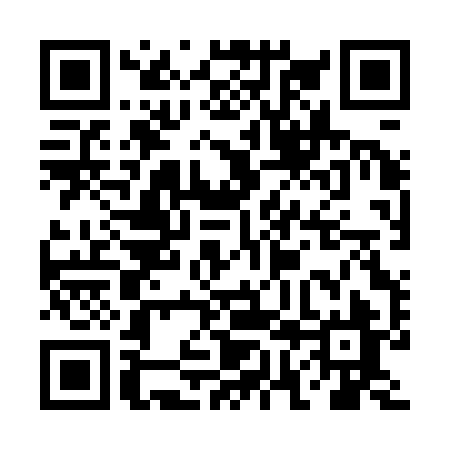 Prayer times for Greens Corner, Ontario, CanadaWed 1 May 2024 - Fri 31 May 2024High Latitude Method: Angle Based RulePrayer Calculation Method: Islamic Society of North AmericaAsar Calculation Method: HanafiPrayer times provided by https://www.salahtimes.comDateDayFajrSunriseDhuhrAsrMaghribIsha1Wed4:466:151:196:178:239:522Thu4:446:141:196:178:249:543Fri4:426:121:186:188:259:564Sat4:416:111:186:198:269:575Sun4:396:101:186:198:279:596Mon4:376:091:186:208:2810:007Tue4:356:071:186:218:3010:028Wed4:346:061:186:218:3110:039Thu4:326:051:186:228:3210:0510Fri4:306:041:186:238:3310:0711Sat4:296:031:186:238:3410:0812Sun4:276:021:186:248:3510:1013Mon4:266:001:186:248:3610:1114Tue4:245:591:186:258:3710:1315Wed4:235:581:186:268:3810:1416Thu4:215:571:186:268:3910:1617Fri4:205:561:186:278:4010:1718Sat4:185:551:186:278:4110:1919Sun4:175:551:186:288:4210:2020Mon4:165:541:186:298:4310:2221Tue4:145:531:186:298:4410:2322Wed4:135:521:186:308:4510:2423Thu4:125:511:186:308:4610:2624Fri4:115:501:196:318:4710:2725Sat4:095:501:196:318:4810:2926Sun4:085:491:196:328:4910:3027Mon4:075:481:196:338:5010:3128Tue4:065:481:196:338:5110:3229Wed4:055:471:196:348:5110:3430Thu4:045:471:196:348:5210:3531Fri4:035:461:196:358:5310:36